Z Á P I S N I C A   č. 2/2023Napísaná zo zasadnutia OZ v obci Svidnička, konaného dňa 26.5.2023.PRÍTOMNÍ: podľa prezenčnej listinyPROGRAM: OtvorenieNávrh na overovateľov zápisniceNávrh a schválenie záverečného  účtu  za rok 2022Podaná informácia poslancom o možných projektoch v najbližšom období RôzneNávrh na diskusiuNávrh a schválenie uzneseniaUkončenie OZBod 1.  OtvorenieStarostka obce Svidnička privítala zúčastnených  poslancov na zasadnutí OZ a oboznámila ich     s programom zasadnutia.Bod 2.  Návrh na overovateľov zápisniceStarostka obce  vyzvala poslancov, aby spomedzi seba navrhli overovateľov zápisnice.Za overovateľov  zápisnice boli navrhnutí poslanci: p. Šottová Viera                                                                                            p. Paňko JaroslavBod 3. Návrh a schválenie záverečného účtu za rok 2022.Starostka obce predniesla poslancom návrh záverečného účtu za rok 2022, ktorý tvorí prílohu zápisnice. Starostka obce požiadala poslancov o schválenie  záverečného účtu za rok 2022.Prítomní poslanci OZ hlasovali takto:Za  hlasovali 4;    Proti hlasovalo  0;   Zdržal sa hlasovania 0Bod 4. Podaná informácia poslancom o možných projektoch v najbližšom období Starostka obce informovala poslancov OZ, že je vyhlásená výzva na výstavbu kanalizácie. Termín na podanie ŽoNFP  na výstavbu kanalizácie je do 31.8.2023. Požiadala poslancov obecného zastupiteľstva o ich vyjadrenie, či obec dodá ŽoNFP na projekt s názvom „Kanalizácia obce Svidnička“. Poslanci súhlasili s podaním ŽoNFP.Prítomní poslanci OZ hlasovali takto:Za  hlasovali 4;    Proti hlasovalo  0;   Zdržal sa hlasovania 0Ďalej starostka obce informovala poslancov OZ, že je vyhlásená výzva MAS Dukla o.z  IROP–CLLD– 002–512–003, ktorej hlavná aktivita je zvyšovanie bezpečnosti a dostupnosti sídiel a odporúčala sa zapojiť do výzvy s projektom „Spevnená plocha centrálnej časti obce Svidnička“, ktorý by po riešil potrebu obce na vytvorenie bezpečného priestoru na odstavenie motorového vozidlá pre cestujúcich prímestskou autobusovou dopravou. Termín na podanie ŽoPr je do 30.11.2023. V tomto bode požiadala poslancov o vyjadrenie prípadných pripomienok k projektu. Poslanci po diskusií k tomuto projektu súhlasili prípravou a podaním žiadosti o poskytnutie príspevku na projekt „Spevnená  plocha v centrálnej časti obce Svidnička“ v rámci výzvy IROP–CLLD–Q002–512-003 ako aj so spolufinancovaním projektu vo výške 5 % s celkových opravných  výdavkov, t.j. suma 1.154,35 €, respektíve v závislosti od výsledku verejného obstarávania. Zároveň súhlasili, aby obec zabezpečila aj financovanie prípadných neoprávnených výdavkov projektu, ktoré vzniknú v priebehu realizácie projektu a budú nevyhnutné na dosiahnutie jeho cieľa.Prítomní poslanci OZ hlasovali takto:Za  hlasovali 4;    Proti hlasovalo  0;   Zdržal sa hlasovania 0Ďalej starostka obce informovala poslancov OZ, že je vyhlásená výzva  na výstavbu športovísk, do ktorej ba sa obec mohla zapojiť s plánovanou výstavbou Multifunkčného ihriska, na ktorý má obec vypracovanú projektovú dokumentáciu. Termín na podanie  žiadosti je do 30.06.2023 a zároveň upozornila poslancov na krátky termín od podania žiadosti do ukončenia realizácie stavby.Prítomní poslanci OZ hlasovali takto:Za  hlasovali 4;    Proti hlasovalo  0;   Zdržal sa hlasovania 0Starostka obce predložila návrh na schválenie PHSR.  Poslanci boli dopredu oboznámení s predkladaným návrhom PHSR a preto starostka obce ich vyzvala aby sa vyjadrili k PHSR.Prítomní poslanci OZ hlasovali takto:Za  hlasovali 4;    Proti hlasovalo  0;   Zdržal sa hlasovania 0Bod 5. RôzneStarostka obce informovala poslancov OZ, že je potrebné zabezpečiť:Kosenie verejných priestorov,Natieranie zábradlia popri potoku,Vyrovnať terénne nerovnosti  na verejných priestorov strojným zariadením/bagrom,/Osadiť dopravné zrkadlá,Nainštalovať solárne svietidla na cintoríne a pri budove OCÚ,Zrušenie trvalého pobytu rod. Kanciánovej č. d. 49 s dôvodu dedičského konaniaOboznámenie poslancov s poskytnutím dotácie KULTMINOR vo výške 2.300 € na kultúrne podujatie,Oboznámenie o poskytnutí dotácie s VÚC na pettangového ihriska vo výške 1.500 €Oboznámila poslancov o začatí rekonštrukcie OÚ – KD.Prítomní poslanci OZ hlasovali takto:Za  hlasovali 4;    Proti hlasovalo  0;   Zdržal sa hlasovania 0Bod 6. Diskusia V rámci diskusie sa poslanci priebežne vyjadrovali k jednotlivým bodom programu.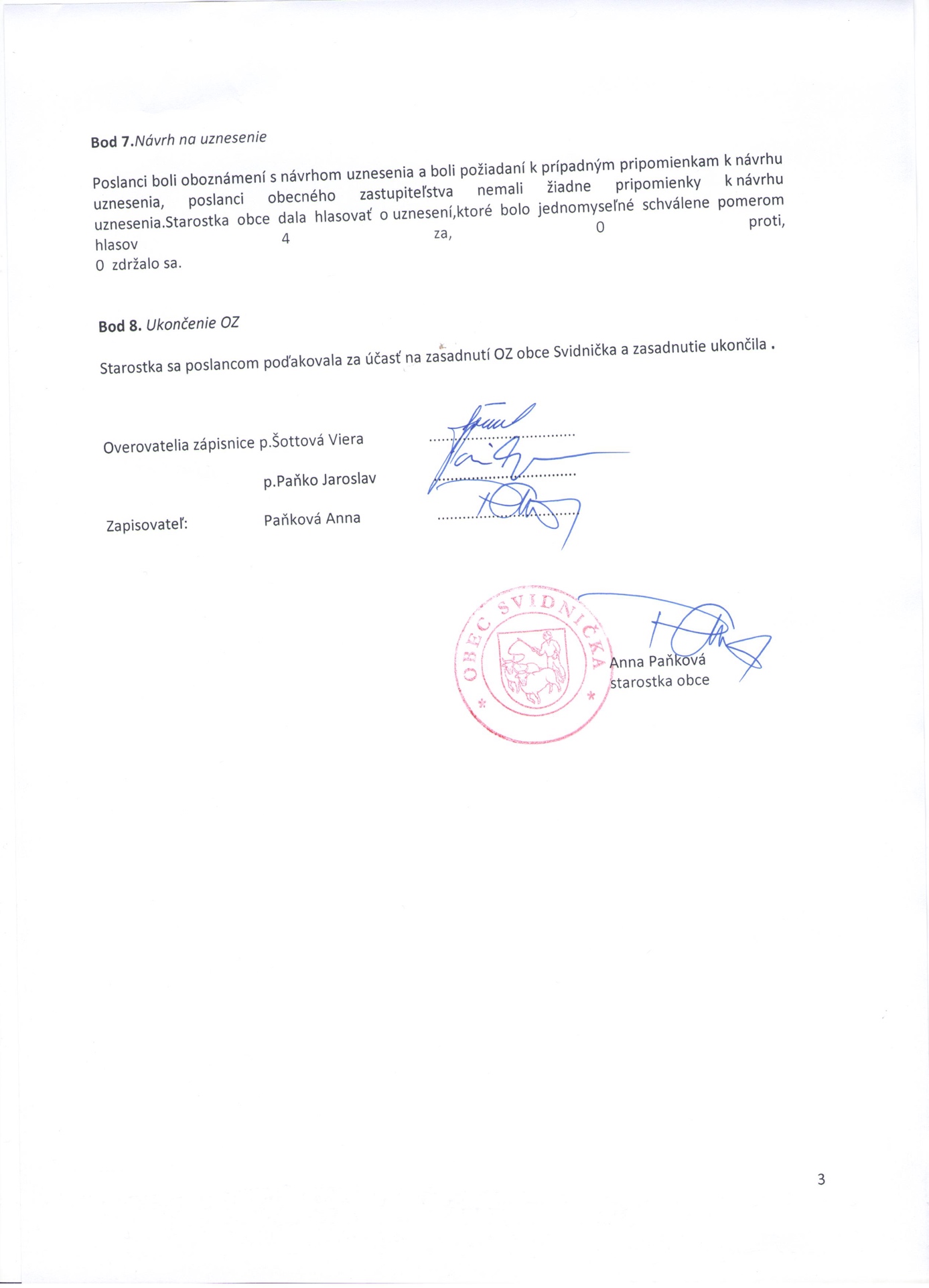 